      Bismarck Mandan Lacrosse Association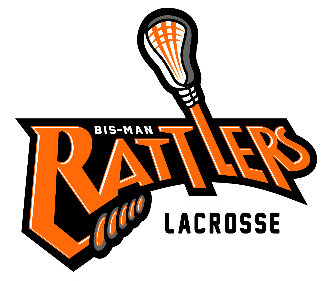 Board Meeting November 13, 2017Call to Order at 7pm by Derek HillWelcoming remarks and introductionsThose in attendance were Dion Bitz, Derek Hill, Gina Phillips, Amy Sorge, Darci Strinden, Shaun Werle, Andy Wood and Bruce HaskellChanges to AgendaApproval of Prior Minutes - all approvedReports:Treasurer (Gina Phillips)New check blanks and debit card given to Gina at meeting.Safe deposit (FCCU 3x5 $25, 5x10 $50, 10x10 $75) - Derek made a motion to approve renting a 5x10 safe deposit box at FCCU, Dion seconded - motioned carried. Gina will set up rental.Darci is working with League Apps to change the website admin from her to Amy. She has provided them with Shaun’s debit card info for future payments. She will notify Amy when changes are completed.Coach - Shaun didn’t have anything to report on other than the emails we’ve received from the League.Derek provided an update that we will have 3 jamborees this spring hosted at Bismarck, Fargo and Rapid City. Smaller league play will be scheduled on other weekends once teams register with the league. Possible coach clinic coming here or Minot. Derek will check with Corey for dates.Shaun and Kurt will submit the Bismarck Parks and Rec 50/50 grant again this year.Sponsorship/Fundraising (Stephanie Weiand)Review sponsorship letter - Derek hasn’t seen the letter. Amy will mail draft letter to entire Board for review. Will discuss at next month’s meeting.Do we want any fundraising activities between now and next spring? - No, too much currently going on.Update on Pumpkin Patch - won’t know until later this month or early next month.VolunteerRecruitment - need to print more flyers. Disciplinary  Judge Haskell proposal - Judge Haskell is willing to head the committee and put together a policy. He will review what other organizations are using for a policy as well as see what US Lacrosse has. Derek will send Bruce contact info for Grand Forks and Sioux Falls so Bruce can check with them to see what they do.Old BusinessClothing Order Status - Clothing store is currently open now through Nov 30th with Pure Country. Orders are to be in by Dec 15th in time for Christmas.Logo’sUpdate on logo’s from Universal Athletic - Derek has not heard anything back from UniversalSurvey Results - tabledFacebook admin access/new account? - need to look into creating new page. Amy will follow up with Tara.Trailer Update- Sponsors have been found to do all of the decal work for free. Once work is complete, we’ll get some pictures and recognize the sponsor on the website and Facebook.  Derek will keep trailer at his house over the winter. Derek and Jackson will inventory contents and have ready by next month’s meeting.New BusinessJerseys - tabled until next monthRegistration Fees Board felt non travel fees were too high last year. Non travel fees for this season will be $60.We will keep the same fees for traveling players this season that we had for last season. 12U and 14U $275JV $305We will also open up a non travel U10 that will meet once a week. Gina made a motion to charge $50 for registration which will include a mini stick and ball. Derek seconded - motion carried. Shaun will provide a brief description to Amy to include in the registration.Schedule for next season - Still being worked on. Jamborees will be in Bismarck, Fargo and Rapid City with the Championship games in Sioux Falls.Derek will check with Dakota Soccer about fields to use for practice.Bismarck host weekend (potential locations) - Derek has spoken to Dakota Soccer and has secured the use of all fields on the south side of Cottonwood and Reichert for our hosting weekend. Currently scheduled for May 18-20. Policy review (code of conduct, weather, etc.) - need to be reviewed prior to registration opening.Comments & AnnouncementsAdjournment - meeting adjourned 8:09pm.